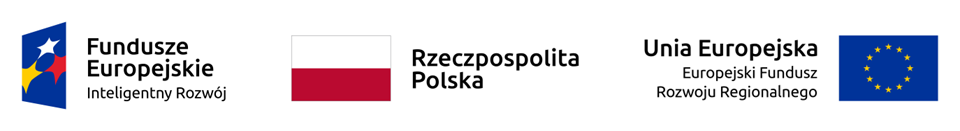 Kraków dnia: 2023-03-30Instytut Gospodarki Surowcami Mineralnymi i Energią Polskiej Akademii Nauk ul. Wybickiego 7A 31-261 Kraków Znak sprawy: AF-271-10/22	 INFORMACJA Z OTWARCIA OFERTDotyczy postępowania o udzielenie zamówienia publicznego prowadzonego w trybie: przetarg nieograniczony - art. 132 ustawy Pzp prowadzonego pn.: Zakup i dostawa ogniwa paliwowego zasilanego paliwem wodorowym (kompletnego zestawu wraz z osprzętem)  na potrzeby realizacji projektu pn.: „Eko-efektywny wielopaliwowy układ napędowy z ogniwem wodorowym w jednostce pływającej typu katamaran”- AF-271-10/22.Zamawiający, działając na podstawie art. 222 ust. 5 ustawy z dnia 11 września 2019 r. Prawo zamówień publicznych (Dz. U. z 2022 r. poz. 1710 ze zm.) udostępnia informację z otwarcia ofert. Podczas otwarcia ofert, mającego miejsce w dniu 30.03.2023 o godz. 10:00, otwarte zostały oferty następujących wykonawców:Nr ofertyNazwa i adres wykonawcyCena oferty1LIN-TECH Sp. z o.o.ul. Odrzutowa 662-006 Janikowo1.574.400,00 zł.